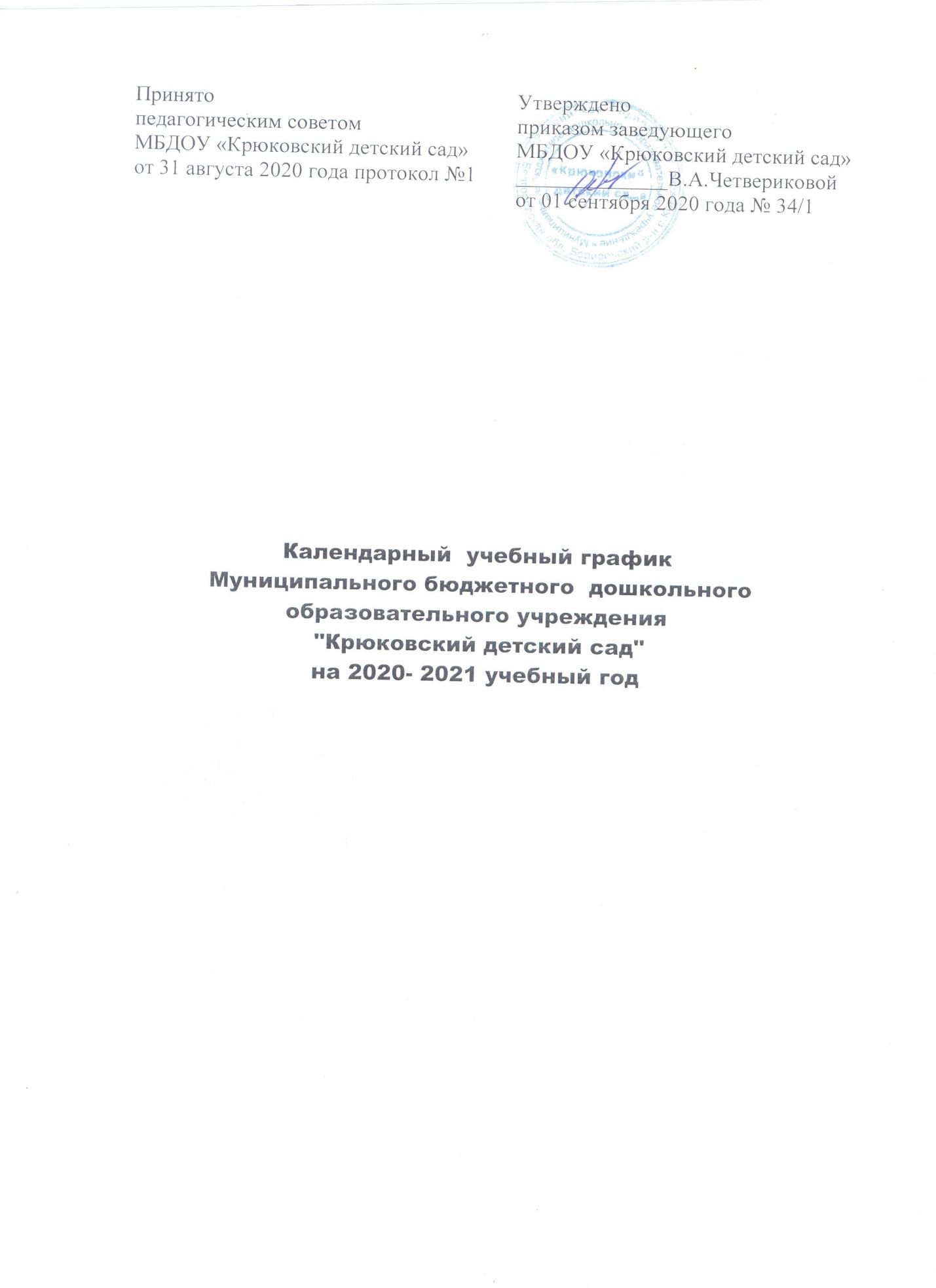 Пояснительная записка:Режим работы учреждения: пятидневная рабочая неделя, с 7.00-19.00. Суббота, воскресенье, праздничные дни – ДОУ  не работает.Праздничные дни 4 ноября1-8 января23 февраля8 марта1 мая9 мая12 июняРазновозрастная группа 1Разновозрастная группа 1Разновозрастная группа 2Разновозрастная группа 2Разновозрастная группа 2Разновозрастная группа 2Разновозрастная группа 2I младшая подгруппа(с 2 до 3 лет)II младшая подгруппа (с 3 до 4 лет)Средняя подгруппа(с  4 до 5 лет)Старшая подгруппа(с 5 до 6 лет)Старшая подгруппа(с 5 до 6 лет)Подготовительная подгруппа (с 6 до 7 лет)Подготовительная подгруппа (с 6 до 7 лет)Количество групп1111111Начало учебного года01.09.202001.09.202001.09.202001.09.202001.09.202001.09.202001.09.2020Педагогический мониторингАдаптационный период28.05.2020-01.06.202101.09.2020-09.09.202024.05.2021-30.05.202101.09.2020-09.09.202024.05.2021-30.05.202101.09.2020-09.09.202024.05.2021-30.05.202101.09.2020-09.09.202024.05.2021-30.05.202101.09.2020-09.09.202024.05.2021-30.05.202101.09.2020-09.09.202024.05.2021-30.05.2021Окончание учебного года31.05.202131.05.202131.05.202131.05.202131.05.202131.05.202131.05.2021Период каникул01.01.2021 - 10.01.2021 включительно01.01.2021 - 10.01.2021 включительно01.01.2021 - 10.01.2021 включительно01.01.2021 - 10.01.2021 включительно01.01.2021 - 10.01.2021 включительно01.01.2021 - 10.01.2021 включительно01.01.2021 - 10.01.2021 включительноЛетний оздоровительный период01.06.2021-31.08.202101.06.2021-31.08.202101.06.2021-31.08.202101.06.2021-31.08.202101.06.2021-31.08.202101.06.2021-31.08.202101.06.2021-31.08.2021Продолжительность учебного года (неделя), в том числе38 недель38 недель38 недель38 недель38 недель38 недель38 недель1 полугодие17 недель17 недель17 недель17 недель17 недель17 недель17 недель2 полугодие21  неделя21  неделя21  неделя21  неделя21  неделя21  неделя21  неделяПродолжительность учебной недели5 дней5 дней5 дней5 дней5 дней5 дней5 днейКоличество ООД в неделю10101010131315Длительность ООД10 мин15 мин.20 мин.20 мин.20-25 мин.20-25 мин.30 мин.Минимальный перерыв между ООД10 мин10 мин.10 мин.10 мин.10 мин.10 мин.10 мин.Объём недельной образовательной нагрузки (ООД)(без учёта дополнительных образовательных услуг)1час.40 мин.2час.30 мин.3час.20 мин.3час.20 мин.5 часов5 часов7час.30 мин